Planning an E-IDEAS Event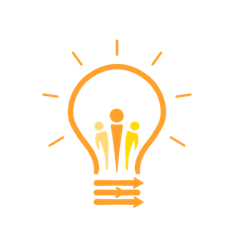 This template can be used to help brainstorm event logistics.Title of Initiative:Date and Time of Initiative:What is your initiative? Provide a general overview including any planned activities, events, speakers, etc. for your recordsMotivationDescribe what you plan to accomplish through this initiative and how this initiative supports your student group’s mission.MotivationDescribe what you plan to accomplish through this initiative and how this initiative supports your student group’s mission.How will you know this initiative is successful? What are the goals behind your initiative? How does this initiative support the goals and mission of your student group?  Initiative Planning TimelinePlease list the significant planning stages for your initiative and their associated timeframes. Add rows as needed. Initiative Planning TimelinePlease list the significant planning stages for your initiative and their associated timeframes. Add rows as needed. Date (expected)Planning MilestoneAttendeesPlease state the target audience, the number of attendees and how you are planning to attract that level of attendance.  AttendeesPlease state the target audience, the number of attendees and how you are planning to attract that level of attendance.  Target Audience (e.g. undergrad engineering students, other undergrad students, UBC students, members of industry, etc.): Expected number of undergraduate engineering attendees:Expected Number of other attendees:Justification for the expected number (e.g., past initiative numbers, RSVP, etc.):AdvertisementPlease state the chosen channels of advertisement for this initiative.Examples:Facebook Initiative/Poste-nEUS (use this link to be featured in the weekly newsletter!)Instagram/TwitterEmailPostersAdvertisementPlease state the chosen channels of advertisement for this initiative.Examples:Facebook Initiative/Poste-nEUS (use this link to be featured in the weekly newsletter!)Instagram/TwitterEmailPostersChosen Media ChannelExpected Launch Date of Promotional MaterialRisk ManagementWhat could go wrong? How likely is each risk? How will you prevent them? Please list 3-5 main risks you may encounter with this initiative. Risk ManagementWhat could go wrong? How likely is each risk? How will you prevent them? Please list 3-5 main risks you may encounter with this initiative. Risk ManagementWhat could go wrong? How likely is each risk? How will you prevent them? Please list 3-5 main risks you may encounter with this initiative. Risk ManagementWhat could go wrong? How likely is each risk? How will you prevent them? Please list 3-5 main risks you may encounter with this initiative. RiskLikelihood (Low, Med, High)Impact (Low, Med, High)Mitigatione.g., severe rainstorme.g., Lowe.g., Highe.g., host event inside, provide rain ponchos if needed, etc. BudgetBudgetBudgetBudgetItemQuantitySupplierCost$$Total CostTotal CostTotal Cost$Income sourcesPlease specify your income sources for this eventIncome sourcesPlease specify your income sources for this eventIncome sourcesPlease specify your income sources for this eventIncome sourceWhat the income is used forWhat the income is used forWhat the income is used forTotal IncomeTotal Income$